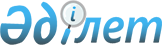 2022-2024 жылдарға арналған Бородулиха ауданы Таврия ауылдық округінің бюджеті туралыШығыс Қазақстан облысы Бородулиха аудандық мәслихатының 2021 жылғы 24 желтоқсандағы № 13-19-VII шешімі
      Қазақстан Республикасының Бюджет кодексінің 9-1-бабының 2-тармағына, 75-бабының 2-тармағына, Қазақстан Республикасының "Қазақстан Республикасындағы жергілікті мемлекеттік басқару және өзін-өзі басқару туралы" Заңының 6-бабы 1-тармағының 1)тармақшасына сәйкес, Бородулиха аудандық мәслихаты ШЕШТІ:
      1. 2022-2024 жылдарға арналған Таврия ауылдық округінің бюджеті тиісінше 1, 2, 3-қосымшаларға сәйкес, соның ішінде 2022 жылға мынадай көлемдерде бекітілсін:
      1) кірістер – 40288 мың теңге, соның ішінде:
      салықтық түсімдер – 1406 мың теңге;
      салықтық емес түсімдер – 0 теңге;
      негізгі капиталды сатудан түсетін түсімдер – 30 мың теңге;
      трансферттер түсімі – 38852 мың теңге;
      2) шығындар – 40288 мың теңге;
      3) таза бюджеттік кредиттеу – 0 теңге;
      4) қаржы активтерімен операциялар бойынша сальдо – 0 теңге;
      5) бюджет тапшылығы (профициті) – 0 теңге;
      6) бюджет тапшылығын қаржыландыру (профицитін пайдалану) – 0 теңге.
      Ескерту. 1-тармақ жаңа редакцияда – Абай облысы Бородулиха аудандық мәслихатының 12.12.2022 № 24-19-VII шешімімен (01.01.2022 бастап қолданысқа енгізіледі).


      3. 2022 жылға арналған Таврия ауылдық округінің бюджетіне республикалық бюджеттен берілетін трансферттер көлемі 342 мың теңге сомасында ескерілсін.
      4. 2022 жылға арналған Таврия ауылдық округінің бюджетінде аудандық бюджеттен ағымдағы нысаналы трансферттер 22275 мың теңге сомасында көзделсін.
      Ескерту. 4-тармақ жаңа редакцияда – Абай облысы Бородулиха аудандық мәслихатының 12.12.2022 № 24-19-VII шешімімен (01.01.2022 бастап қолданысқа енгізіледі).


      5. Осы шешім 2022 жылғы 1 қаңтардан бастап қолданысқа енгізіледі. 2022 жылға арналған Таврия ауылдық округінің бюджеті
      Ескерту. 1-қосымша жаңа редакцияда – Абай облысы Бородулиха аудандық мәслихатының 12.12.2022 № 24-19-VII шешімімен (01.01.2022 бастап қолданысқа енгізіледі). 2023 жылға арналған Таврия ауылдық округінің бюджеті 2024 жылға арналған Таврия ауылдық округінің бюджеті
					© 2012. Қазақстан Республикасы Әділет министрлігінің «Қазақстан Республикасының Заңнама және құқықтық ақпарат институты» ШЖҚ РМК
				
      Аудандық мәслихат хатшысы 

У. Майжанов
Бородулиха аудандық 
мәслихатының 
2021 жылғы 29 желтоқсандағы 
№ 13-19-VII шешіміне 
1-қосымша
Санаты
Санаты
Санаты
Санаты
Санаты
Сома (мың теңге)
Сыныбы
Сыныбы
Сыныбы
Сыныбы
Сома (мың теңге)
Ішкі сыныбы
Ішкі сыныбы
Ішкі сыныбы
Сома (мың теңге)
Кiрiстер атауы
Кiрiстер атауы
Сома (мың теңге)
I. КІРІСТЕР
I. КІРІСТЕР
40288
1
Салықтық түсiмдер
Салықтық түсiмдер
1406
04
Меншікке салынатын салықтар
Меншікке салынатын салықтар
1381
1
Мүлiкке салынатын салықтар
Мүлiкке салынатын салықтар
78
3
Жер салығы
Жер салығы
17
4
Көлiк құралдарына салынатын салық
Көлiк құралдарына салынатын салық
1286
05
Тауарларға, жұмыстарға және қызметтерге салынатын iшкi салықтар 
Тауарларға, жұмыстарға және қызметтерге салынатын iшкi салықтар 
25
3
Табиғи және басқа да ресурстарды пайдаланғаны үшiн түсетiн түсiмдер
Табиғи және басқа да ресурстарды пайдаланғаны үшiн түсетiн түсiмдер
25
2
Салықтық емес түсімдер
Салықтық емес түсімдер
30
3
Негізгі капиталды сатудан түсетін түсімдер
Негізгі капиталды сатудан түсетін түсімдер
30
03
Жердi және материалдық емес активтердi сату
Жердi және материалдық емес активтердi сату
30
1
Жерді сату
Жерді сату
30
 4
Трансферттер түсімі 
Трансферттер түсімі 
38852
02
Мемлекеттiк басқарудың жоғары тұрған органдарынан түсетiн трансферттер
Мемлекеттiк басқарудың жоғары тұрған органдарынан түсетiн трансферттер
38852
3
Аудандардың (облыстық маңызы бар қаланың) бюджетінен трансферттер
Аудандардың (облыстық маңызы бар қаланың) бюджетінен трансферттер
38852
Функционалдық топ
Функционалдық топ
Функционалдық топ
Функционалдық топ
Функционалдық топ
Сома (мың теңге)
Кіші функция
Кіші функция
Кіші функция
Кіші функция
Сома (мың теңге)
Бюджеттікбағдарламалардыңәкімшісі
Бюджеттікбағдарламалардыңәкімшісі
Бюджеттікбағдарламалардыңәкімшісі
Сома (мың теңге)
Бағдарлама
Бағдарлама
Сома (мың теңге)
Атауы
Сома (мың теңге)
II. ШЫҒЫНДАР
40288
01
Жалпы сипаттағы мемлекеттiк қызметтер
25221
1
Мемлекеттi басқарудың жалпы функцияларын орындайтын өкiлдi, атқарушы және басқа органдар
25221
124
Аудандық маңызы бар қала, ауыл, кент, ауылдық округ әкімінің аппараты
25221
001
Аудандық маңызы бар қала, ауыл, кент, ауылдық округ әкімінің қызметін қамтамасыз ету жөніндегі қызметтер
25221
06
Әлеуметтiк көмек және әлеуметтiк қамсыздандыру
554
9
Әлеуметтiк көмек және әлеуметтiк қамтамасыз ету салаларындағы өзге де қызметтер 
554
124
Аудандық маңызы бар қала, ауыл, кент, ауылдық округ әкімінің аппараты
554
026
Жергілікті деңгейде халықты жұмыспен қамтуды қамтамасыз ету
554
 07
Тұрғынүй-коммуналдық шаруашылық
5544
3
Елді-мекендерді көркейту
5544
124
Аудандық маңызы бар қала, ауыл, кент, ауылдық округ әкімінің аппараты
5544
008
Елдімекендердегі көшелерді жарықтандыру 
1404
009
Елді мекендердің санитариясын қамтамасыз ету
220
011
Елді мекендерді абаттандыру және көгалдандыру
3920
12
Көлiк және коммуникация
8969
1
Автомобиль көлiгi
8969
124
Аудандықмаңызы бар қала, ауыл, кент, ауылдық округ әкімінің аппараты
8969
013
Аудандықмаңызы бар қалаларда, ауылдарда, кенттерде, ауылдық округтерде автомобиль жолдарының жұмыс істеуін қамтамасызету
8969
ІІІ. Таза бюджеттік кредиттеу
0
IV.Қаржы активтерімен операциялар бойынша сальдо
0
V. Бюджет тапшылығы (профициті)
0
VI. Бюджет тапшылығын қаржыландыру (профицитiн пайдалану)
0
8
Бюджет қаражаттарының пайдаланылатын қалдықтары
0
1
Бюджет қаражаты қалдықтары
0
1
Бюджет қаражаттарының бос қалдықтары
0Бородулиха аудандық 
мәслихатының 
2021 жылғы 29 желтоқсандағы 
№ 13-19-VII шешіміне 
2-қосымша
Санаты
Санаты
Санаты
Санаты
Санаты
Санаты
Сома
(мың
теңге)
Сыныбы
Сыныбы
Сыныбы
Сыныбы
Сыныбы
Сома
(мың
теңге)
Ішкі сыныбы
Ішкі сыныбы
Ішкі сыныбы
Ішкі сыныбы
Сома
(мың
теңге)
Кiрiстер атауы
Кiрiстер атауы
Сома
(мың
теңге)
I.КІРІСТЕР
I.КІРІСТЕР
32685
1
Салықтық түсiмдер
Салықтық түсiмдер
3941
01
Табыс салығы
Табыс салығы
150
2
2
Жеке табыс салығы
Жеке табыс салығы
150
04
Меншікке салынатын салықтар
Меншікке салынатын салықтар
1435
1
1
Мүлiкке салынатын салықтар
Мүлiкке салынатын салықтар
81
3
3
Жерсалығы
Жерсалығы
17
4
4
Көлiк құралдарына салынатын салық
Көлiк құралдарына салынатын салық
1337
05
Тауарларға, жұмыстарға және қызметтер ресурстардың түсімдері
Тауарларға, жұмыстарға және қызметтер ресурстардың түсімдері
2356
3
3
Табиғи және басқа да ресурстарды қолдану түсімдері
Табиғи және басқа да ресурстарды қолдану түсімдері
2356
2
Салықтық емес түсiмдер
Салықтық емес түсiмдер
0
3
Негізгі капиталды сатудан түсетін түсімдер
Негізгі капиталды сатудан түсетін түсімдер
30
03
Жер және материалдық емес активтердің сатылымы
Жер және материалдық емес активтердің сатылымы
30
1
1
Жер сатылымы 
Жер сатылымы 
30
 4
Трансферттер түсімі 
Трансферттер түсімі 
28714
02
Мемлекеттiк басқарудың жоғары тұрған органдарынан түсетiн трансферттер
Мемлекеттiк басқарудың жоғары тұрған органдарынан түсетiн трансферттер
28714
3
3
Аудандардың (облыстық маңызы бар қаланың) бюджетінен трансферттер
Аудандардың (облыстық маңызы бар қаланың) бюджетінен трансферттер
28714
Функционалдық топ
Функционалдық топ
Функционалдық топ
Функционалдық топ
Функционалдық топ
Функционалдық топ
Сома
(мың теңге)
Кіші функция
Кіші функция
Кіші функция
Кіші функция
Кіші функция
Сома
(мың теңге)
Бюджеттік бағдарламалардың әкімшісі
Бюджеттік бағдарламалардың әкімшісі
Бюджеттік бағдарламалардың әкімшісі
Бюджеттік бағдарламалардың әкімшісі
Сома
(мың теңге)
Бағдарлама
Бағдарлама
Бағдарлама
Сома
(мың теңге)
Атауы
Сома
(мың теңге)
II. ШЫҒЫНДАР
32685
01
Жалпы сипаттағы мемлекеттiк қызметтер
26621
1
Мемлекеттi басқарудың жалпы функцияларын орындайтын өкiлдi, атқарушы және басқа органдар
26621
124
Аудандық маңызы бар қала, ауыл, кент, ауылдық округ әкімінің аппараты
26621
001
001
Аудандық маңызы бар қала, ауыл, кент, ауылдық округ әкімінің қызметін қамтамасыз ету жөніндегі қызметтер
26621
06
Әлеуметтiк көмек және әлеуметтiк қамсыздандыру
558
9
Әлеуметтiк көмек және әлеуметтiк қамтамасыз ету салаларындағы өзге де қызметтер 
558
124
Аудандық маңызы бар қала, ауыл, кент, ауылдық округ әкімінің аппараты
558
026
026
Жергілікті деңгейде халықты жұмыспен қамтуды қамтамасыз ету
558
 07
Тұрғын үй-коммуналдық шаруашылық
1571
3
Елді-мекендерді көркейту
1571
124
Аудандық маңызы бар қала, ауыл, кент, ауылдық округ әкімінің аппараты
1571
008
008
Елді мекендердегі көшелерді жарықтандыру 
1340
009
009
Елді мекендердің санитариясын қамтамасыз ету
231
12
Көлiк және коммуникация
3935
1
Автомобиль көлiгi
3935
124
Аудандық маңызы бар қала, ауыл, кент, ауылдық округ әкімінің аппараты
3935
13
13
Аудандық маңызы бар қалаларда, ауылдарда, кенттерде, ауылдық округтерде автомобиль жолдарының жұмыс істеуін қамтамасыз ету
3935
ІІІ.Таза бюджеттік кредиттеу
0
IV. Қаржы активтерімен жасалатын операциялар бойынша сальдо
0
Қаржы активтерін сатып алу
0
Мемлекеттiң қаржы активтерiн сатудан түсетiн түсiмдер
0
V. Бюджет тапшылығы (профицит)
0
VI. Бюджет тапшылығын қаржыландыру (профицитін пайдалану)
0Бородулиха аудандық 
мәслихатының 
2021 жылғы 29 желтоқсандағы 
№ 13-19-VII шешіміне 
3-қосымша
Санаты
Санаты
Санаты
Санаты
Санаты
Санаты
Сома
(мың
теңге)
Сыныбы
Сыныбы
Сыныбы
Сыныбы
Сыныбы
Сома
(мың
теңге)
Ішкі сыныбы
Ішкі сыныбы
Ішкі сыныбы
Ішкі сыныбы
Сома
(мың
теңге)
Кiрiстер атауы
Кiрiстер атауы
Сома
(мың
теңге)
I.КІРІСТЕР
I.КІРІСТЕР
33206
1
Салықтық түсiмдер
Салықтық түсiмдер
4242
01
Табыс салығы
Табыс салығы
300
2
2
Жеке табыс салығы
Жеке табыс салығы
300
04
Меншікке салынатын салықтар
Меншікке салынатын салықтар
1491
1
1
Мүлiкке салынатын салықтар
Мүлiкке салынатын салықтар
84
3
3
Жерсалығы
Жерсалығы
17
4
4
Көлiк құралдарына салынатын салық
Көлiк құралдарына салынатын салық
1390
05
Тауарларға, жұмыстарға және қызметтер ресурстардың түсімдері
Тауарларға, жұмыстарға және қызметтер ресурстардың түсімдері
2451
3
3
Табиғи және басқа да ресурстарды қолдану түсімдері
Табиғи және басқа да ресурстарды қолдану түсімдері
2451
2
Салықтық емес түсiмдер
Салықтық емес түсiмдер
0
3
Негізгі капиталды сатудан түсетін түсімдер
Негізгі капиталды сатудан түсетін түсімдер
30
03
Жер және материалдық емес активтердің сатылымы
Жер және материалдық емес активтердің сатылымы
30
1
1
Жер сатылымы 
Жер сатылымы 
30
 4
Трансферттер түсімі 
Трансферттер түсімі 
28934
02
Мемлекеттiк басқарудың жоғары тұрған органдарынан түсетiнтрансферттер
Мемлекеттiк басқарудың жоғары тұрған органдарынан түсетiнтрансферттер
28934
3
3
Аудандардың (облыстық маңызы бар қаланың) бюджетінен трансферттер
Аудандардың (облыстық маңызы бар қаланың) бюджетінен трансферттер
28934
Функционалдық топ
Функционалдық топ
Функционалдық топ
Функционалдық топ
Функционалдық топ
Функционалдық топ
Сома
(мың теңге)
Кіші функция
Кіші функция
Кіші функция
Кіші функция
Кіші функция
Сома
(мың теңге)
Бюджеттік бағдарламалардың әкімшісі
Бюджеттік бағдарламалардың әкімшісі
Бюджеттік бағдарламалардың әкімшісі
Бюджеттік бағдарламалардың әкімшісі
Сома
(мың теңге)
Бағдарлама
Бағдарлама
Бағдарлама
Сома
(мың теңге)
Атауы
Сома
(мың теңге)
II. ШЫҒЫНДАР
33206
01
Жалпы сипаттағы мемлекеттiк қызметтер
26862
1
Мемлекеттi басқарудың жалпы функцияларын орындайтын өкiлдi, атқарушы және басқа органдар
26862
124
Аудандық маңызы бар қала, ауыл, кент, ауылдық округ әкімінің аппараты
26862
001
001
Аудандық маңызы бар қала, ауыл, кент, ауылдық округ әкімінің қызметін қамтамасыз ету жөніндегі қызметтер
26862
06
Әлеуметтiк көмек және әлеуметтiк қамсыздандыру
562
9
Әлеуметтiк көмек және әлеуметтiк қамтамасыз ету салаларындағы өзге де қызметтер 
562
124
Аудандық маңызы бар қала, ауыл, кент, ауылдық округ әкімінің аппараты
562
026
026
Жергілікті деңгейде халықты жұмыспен қамтуды қамтамасыз ету
562
 07
Тұрғын үй-коммуналдық шаруашылық
1650
3
Елді-мекендерді көркейту
1650
124
Ауданды қмаңызы бар қала, ауыл, кент, ауылдық округ әкімінің аппараты
1650
008
008
Елді мекендердегі көшелерді жарықтандыру 
1407
009
009
Елді мекендердің санитариясын қамтамасыз ету
243
12
Көлiк және коммуникация
4132
1
Автомобиль көлiгi
4132
124
Аудандық маңызы бар қала, ауыл, кент, ауылдық округ әкімінің аппараты
4132
13
13
Аудандық маңызы бар қалаларда, ауылдарда, кенттерде, ауылдық округтерде автомобиль жолдарының жұмыс істеуін қамтамасыз ету
4132
ІІІ.Таза бюджеттік кредиттеу
0
IV. Қаржы активтерімен жасалатын операциялар бойынша сальдо
0
Қаржы активтерін сатып алу
0
Мемлекеттiң қаржы активтерiн сатудан түсетiн түсiмдер
0
V. Бюджет тапшылығы (профицит)
0
VI. Бюджет тапшылығын қаржыландыру (профицитiн пайдалану)
0